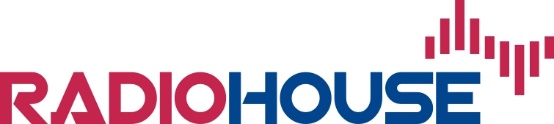 Příloha č. 1 k mediaplánu - dohoda o reklamním plnění na festivalech HRADY CZ 2022meziRADIOHOUSE s.r.o.společnost je zapsaná v OR vedeném Městským soudem v Praze, sp. zn.: C 232644se sídlem:		Bělehradská 299/132, Vinohrady, 120 00 Praha 2IČO: 			03497313DIČ: 			CZ03497313zastoupena: 		xxxxxxxxxxxxbankovní spojení: 	xxxxxxxxxxxx(dále též jen jako „RH“)aRBP, zdravotní pojišťovnaspolečnost je zapsána v OR vedeném u Krajského soudu v Ostravě, oddíl AXIV, vložka 554se sídlem:		Michálkovická 967/108, Slezská Ostrava, 710 00 OstravaIČO: 			47673036DIČ: 			CZ47673036, není plátce DPHzastoupena: 		Ing. Antonínem Klimšou, MBA, výkonným ředitelembankovní spojení: 	xxxxxxxxxxxxoprávněn zastupovat ve věcech plnění předmětu smlouvy:xxxxxxxxxxxx(dále též jen jako „klient“)Smluvní strany se dohodly na tom, že RH poskytne klientovi toto reklamní plnění na festivalech:VEVEŘÍ (Jihomoravský kraj) 12.- 13.8. 2022 HRADEC NAD MORAVICÍ (Moravskoslezský kraj) 19.- 20.8. 2022 BOUZOV (Olomoucký kraj) 26. - 27.8. 2022On air plnění  viz mediaplán:35x 10 sec. sponzorský vzkaz umístěný za pozvánkami na festival na Hitrádiu Orion – Moravskoslezský okruh35x 10 sec. sponzorský vzkaz umístěný za pozvánkami na festival na Hitrádiu Orion – Olomoucký okruh35x 10 sec. sponzorský vzkaz umístěný za pozvánkami na festival na Hitrádiu City Brno – Jihomoravský okruhText sponzorského vzkazu: Krásné léto plné festivalových zážitků vám přeje RBP (čti er bé pé), zdravotní pojišťovna. Navštivte nás na festivalu Hrady cézet.On line plnění:Umístění loga klienta v PR článku na www.hitradioorion.cz Umístění loga klienta v FB a IG postu – pozvánka na festivalPlnění na místě:Bannery/rollupy v areálu akce (2x1 metr, dle možností organizátora)Logo/Spot na LED obrazovce na stageMožnost vlastní prezentace (promo stánek velikosti 4x6m, fun zóna) na festivalu10x vstupenka + 4x VIP vstupenka na každý festivalNegarantovaný bonus - umístění loga na vhodných propagačních materiálech a v inzerciCelková cena za reklamní plnění je 123.900 Kč bez DPH = 149.919 Kč vč. DPH--------------------------------------					--------------------------------------RADIOHOUSE s.r.o.						RBP, zdravotní pojišťovna